PCEN III.242.20.2023SPECYFIKACJA WARUNKÓW ZAMÓWIENIA
zwana dalej SWZNazwa oraz adres Zamawiającego. Pomorskie Centrum Edukacji Nauczycieli w Gdańsku, al. gen. Józefa Hallera 14, 80-401 Gdańsk. adres poczty elektronicznej: sekretariat@pcen.gda.pladres strony internetowej prowadzonego postępowania: https://platformazakupowa.pl/pn/pcen_gdatel.: 58 340 41 10POMORSKIE CENTRUM EDUKACJI NAUCZYCIELI W GDAŃSKUzwane dalej Zamawiającym zaprasza do złożenia ofert w postępowaniu o udzielenie zamówienia publicznego prowadzonego w trybie podstawowym bez negocjacji, o którym mowa w art. 275 pkt 1 ustawy z dnia 11 września 2019 r. - Prawo zamówień publicznych (t.j. Dz.U. z 2022 poz. 1710 ze zm.) [zwanej dalej także „ustawą Pzp”], pn.: „Zakup i dostawa kart podarunkowych na pomoce edukacyjne”KOD WEDŁUG CPV:30163000-9 Karty płatnicze                                                         …………………………..……………………………………………………..Podpis kierownika zamawiającego lub osoby upoważnionej Integralną część niniejszej SWZ stanowią wzory następujących dokumentów:Załącznik nr 1 – Opis przedmiotu zamówieniaZałącznik nr 2 – Projekt UmowyZałącznik nr 3 – Wzór formularza ofertowegoZałącznik nr 4 – Wzór oświadczenia składanego na podstawie art. 125 ust.1 ustawy PzpZałącznik nr 5 – Wzór wykazu należycie wykonanych dostawZałącznik nr 6 – Wzór oświadczenia Wykonawców wspólnie ubiegających się o udzielenie zamówienia publicznegoZałącznik nr 7 - Wzór oświadczenia składanego na podstawie art. 7 ust. 1 ustawy z dnia 13 kwietnia 2022 r. o szczególnych rozwiązaniach w zakresie przeciwdziałania wspieraniu agresji na Ukrainę oraz służących ochronie bezpieczeństwa narodowegoNazwa oraz adres Zamawiającego. Pomorskie Centrum Edukacji Nauczycieli w Gdańskual. gen. Józefa Hallera 14, 80-401 Gdańsk nr tel. 58 340 41 10adres poczty elektronicznej: sekretariat@pcen.gda.pl adres strony internetowej prowadzonego postępowania: https://platformazakupowa.pl/pn/pcen_gdaAdres strony internetowej, na której udostępniane będą zmiany i wyjaśnienia treści SWZ oraz inne dokumenty zamówienia bezpośrednio związane z postępowaniem o udzielenie zamówienia.Adres strony internetowej prowadzonego postępowania: https://platformazakupowa.pl/pn/pcen_gda, dalej zwana również Platformą lub Platformą zakupową. Na wskazanej stronie Platformy zakupowej udostępniane będą zmiany i wyjaśnienia SWZ oraz inne dokumenty zamówienia bezpośrednio związane z niniejszym postępowaniem o udzielenie zamówienia.  Tryb udzielenia zamówienia.Postępowanie prowadzone jest w trybie podstawowym bez negocjacji, o którym mowa w art. 275 pkt 1 ustawy z 11 września 2019 r. Prawo zamówień publicznych – dalej ustawa Pzp. Zamawiający nie przewiduje wyboru najkorzystniejszej oferty z możliwością prowadzenia negocjacji.Do spraw nieuregulowanych w SWZ mają zastosowanie przepisy ustawy Pzp. Opis przedmiotu zamówienia.Przedmiotem zamówienia jest zakup i dostawa elektronicznych kart przedpłaconych zasilonych określoną kwotą o różnych wartościach nominalnych zwanych dalej „kartami podarunkowymi” przeznaczonych dla nagrodzonych uczniów w ramach:części I: dla laureatów Pomorskiej Ligii Zadaniowej w ramach projektu „Zdolni 
z Pomorza”;części II: dla wyróżnionych stypendystów za uzyskanie szczególnych osiągnięć 
w okresie realizacji Indywidualnego Programu Edukacyjnego Ucznia w roku szkolnym 2022-2023 w ramach projektu „Pomorski program pomocy stypendialnej – III edycja”.Projekty są współfinansowane ze środków Unii Europejskiej w ramach Regionalnego Programu Operacyjnego Województwa Pomorskiego na lata 2014-2020, realizowanych przez Departament Edukacji i Sportu Urzędu Marszałkowskiego Województwa Pomorskiego oraz Pomorskie Centrum Edukacji Nauczycieli w Gdańsku.Zamówienie zostało podzielone na 2 części. Wykonawca może złożyć ofertę zarówno 
na jedną, jak i na dwie części zamówienia.Wytyczne dotyczące realizacji zamówienia:w ramach realizacji zamówienia Wykonawca zobowiązany jest do dostawy przedmiotu zamówienia do siedziby Zamawiającego w terminie 10 dni od dnia podpisania umowy;wykonawca ponosi odpowiedzialność za wady i szkody powstałe w czasie transportu przedmiotu zamówienia do miejsca przeznaczenia;dostarczenie i odbiór na miejsce przeznaczenia przedmiotu zamówienia zostanie potwierdzone podpisaniem protokołu zdawczego-odbiorczego, stanowiącego załącznik nr 7 do OPZ;termin ważności kart podarunkowych:a) dla części I nie może upłynąć przed 31 października 2023 r., b) dla części II nie może upłynąć przed 30 listopada 2023 r.;karty podarunkowe będą uprawniały do bezgotówkowego zakupu pomocy edukacyjnych, czyli takich towarów jak: podręczniki, edukacyjne oprogramowanie komputerowe, multimedia edukacyjne itp.;miejscami realizacji kart podarunkowych wymaganymi przez Zamawiającego jest 
co najmniej 20 sklepów stacjonarnych i placówek handlowo-usługowych stacjonarnych na terenie województwa pomorskiego, w tym co najmniej 5 zlokalizowanych na terenie miasta Gdańska, posiadających w swojej ofercie szeroki wybór artykułów edukacyjnych. Zamawiający nie uznaje za sklepy i placówki handlowo-usługowe placówki typu kioski z prasą, sklepy spożywcze itp., jako niezapewniające szeroki wybór artykułów edukacyjnych;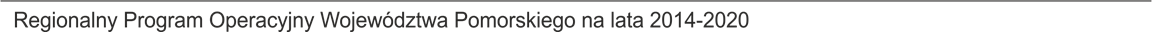 oferowanie oraz realizacja kart podarunkowych nie może stanowić czynu nieuczciwej konkurencji w rozumieniu Ustawy z dnia 16 kwietnia 1993 r. o zwalczaniu nieuczciwej konkurencji (Dz.U.2022.1233 t.j.);koszty dostawy kart podarunkowych do miejsca wskazanego przez Zamawiającego, 
tj. Pomorskie Centrum Edukacji Nauczycieli w Gdańsku, al. gen. Józefa Hallera 14, 80-401 Gdańsk oraz ewentualne inne koszty pośrednie związane z realizacją zamówienia ponosi Wykonawca.4. Wykonawca dostarczy karty podarunkowe w następujących ilościach i nominałach:Część ICzęść II5. Karty podarunkowe będące przedmiotem zapytania cenowego:muszą mieć możliwość zmiany numeru PIN, dokonywanej bezpłatnie przez użytkownika karty;nie będą powiązane z rachunkiem bankowym ani kredytowym;nie mogą być kartą debetową;nie dopuszcza się żadnej opłaty transakcyjnej za każdą dokonaną zapłatę przy użyciu karty podarunkowej, obniżającej indywidualny limit danej karty.6. Aktywacja kart podarunkowych nastąpi najpóźniej w ciągu dwóch dni roboczych licząc 
od dnia dostawy kart Zamawiającemu, potwierdzonej protokołem zdawczo-odbiorczym bez uwag.7. Karty podarunkowe będą posiadały możliwość ich zastrzeżenia na wypadek zagubienia lub kradzieży. Wykonawca zapewni bezpłatne wydanie jej duplikatu lub karty zamiennej 
z przeksięgowaniem salda środków.8. Karty podarunkowe muszą być dostarczone w opakowaniach zbiorczych, posegregowanych przez Wykonawcę wg ich wartości. Ponadto, wraz z dostawą kart Wykonawca jest zobowiązany przekazać Zamawiającemu:wykaz numerów kart podarunkowych w formie papierowej i elektronicznej oraz przyporządkowane do kart kody PIN;wykaz punktów handlowych wg. wskazanej w zamówieniu specyfikacji na terenie województwa pomorskiego, w których możliwe są transakcje kartami podarunkowymi. 11. Wykorzystanie środków znajdujących się na karcie podarunkowej jest możliwe 
w punktach, w których istnieje możliwość płatności kartą płatniczą. Zamawiający dopuszcza możliwości realizacji transakcji kartą tylko w jednej sieci handlowej.12. Zamawiający wymaga, aby karty podarunkowe będące przedmiotem zamówienia były powszechnie akceptowalnym środkiem płatniczym, jako forma zapłaty w punktach handlowych i usługowych na terenie kraju, w tym w szczególności muszą umożliwiać nabywanie towarów punktach handlowych oferujących zakup pomocy edukacyjnych, czyli takich towarów jak: podręczniki, edukacyjne oprogramowanie komputerowe, multimedia edukacyjne itp. Takie placówki winny znajdować się na terenie województwa pomorskiego. Wymieniony wyżej asortyment winien być dostępny dla kupujących w ilościach jednostkowych bez wymogu kupowania opakowań zbiorczych. Zamawiający nie dopuszcza określenia jako punktu sprzedaży pojedynczych terminali lub kas.13. Wymaga się aby każda z kart podarunkowych miała minimalny okres ważności:dla części I –  do 31.10.2023 roku;dla części II – do 30.11.2023 roku.Termin ważności rozpoczyna się od momentu zamówienia danej partii kart przez Zamawiającego.14. Zamawiający wymaga aby:oferowane karty podarunkowe zapewniały możliwość ich realizacji we wszystkich punktach handlowych i usługowych na terenie województwa pomorskiego, posiadających czytniki kart;zapewniona zostanie możliwość wykonania dowolnej liczby transakcji do wysokości dostępnych środków na karcie podarunkowej;nie będą pobierane prowizje od zawieranych transakcji w punktach sprzedaży;karty podarunkowe nie będą obciążone limitem dotyczącym wartości dokonywanych przy ich użyciu transakcji;nie będą pobierane opłaty z tytułu użytkowania katy podarunkowej przez użytkowników (tzn. prowizje od każdej transakcji realizowane za pomocą karty elektronicznej, opłata roczna za użytkowanie karty, ubezpieczenie karty);Wykonawca zapewni bezpłatną, automatyczną aktywację kart podarunkowych 
w czasie do 48 godzin od daty otrzymania od Zamawiającego pisemnego protokołu odbioru kart w formie elektronicznej;karty podarunkowe będą posiadały możliwość ich zastrzeżenia na wypadek zagubienia lub kradzieży;zostanie zapewniona możliwość wydania duplikatu karty podarunkowej zagubionej lub utraconej;zostanie zapewniona użytkownikom kart podarunkowych możliwość bezpłatnego sprawdzenia salda przez Internet w czasie rzeczywistym . Adres, pod którym można będzie sprawdzić saldo: http://…………………………………………………………………………karty będą zabezpieczone kodem PIN.Informacja o przedmiotowych środkach dowodowych.1.	Zamawiający nie żąda złożenia przez Wykonawcę przedmiotowych środków dowodowych.Podstawy wykluczenia, o których mowa w art. 108 ust. 1 ustawy Pzp.O udzielenie przedmiotowego zamówienia mogą się ubiegać wykonawcy, którzy nie podlegają wykluczeniu.Zamawiający wykluczy z postępowania o udzielenie zamówienia, na podstawie okoliczności wskazanych w art. 108 ust. 1 ustawy Pzp, które wystąpiły w odpowiednim okresie wskazanym w art. 111 ustawy Pzp, wykonawcę:będącego osobą fizyczną, którego prawomocnie skazano za przestępstwo:udziału w zorganizowanej grupie przestępczej albo związku mającym na celu popełnienie przestępstwa lub przestępstwa skarbowego, o którym mowa w art. 258 Kodeksu karnego,handlu ludźmi, o którym mowa w art. 189a Kodeksu karnego,o którym mowa w art. 228-230a, art. 250a Kodeksu karnego lub w art. 46 lub art. 48 ustawy z dnia 25 czerwca 2010 r. o sporcie, lub w art. 54 ust. 1-4 ustawy z dnia 12 maja 2011 r. o refundacji leków, środków spożywczych specjalnego przeznaczenia żywieniowego oraz wyrobów medycznych ,finansowania przestępstwa o charakterze terrorystycznym, o którym mowa w art. 165a Kodeksu karnego, lub przestępstwo udaremniania lub utrudniania stwierdzenia przestępnego pochodzenia pieniędzy lub ukrywania ich pochodzenia, o którym mowa w art. 299 Kodeksu karnego,o charakterze terrorystycznym, o którym mowa w art. 115 § 20 Kodeksu karnego, lub mające na celu popełnienie tego przestępstwa,powierzenia wykonywania pracy małoletniemu cudzoziemcowi, o którym mowa w art. 9 ust. 2 ustawy z dnia 15 czerwca 2012 r. o skutkach powierzania wykonywania pracy cudzoziemcom przebywającym wbrew przepisom na terytorium Rzeczypospolitej Polskiej,przeciwko obrotowi gospodarczemu, o których mowa w art. 296-307 Kodeksu karnego, przestępstwo oszustwa, o którym mowa w art. 286 Kodeksu karnego, przestępstwo przeciwko wiarygodności dokumentów, o których mowa w art. 270-277d Kodeksu karnego, lub przestępstwo skarbowe,o którym mowa w art. 9 ust. 1 i 3 lub art. 10 ustawy z dnia 15 czerwca 2012 r. o  skutkach powierzania wykonywania pracy cudzoziemcom przebywającym wbrew przepisom na terytorium Rzeczypospolitej Polskiej- lub za odpowiedni czyn zabroniony określony w przepisach prawa obcego;jeżeli urzędującego członka jego organu zarządzającego lub nadzorczego, wspólnika spółki w spółce jawnej lub partnerskiej albo komplementariusza w spółce komandytowej lub komandytowo-akcyjnej lub prokurenta prawomocnie skazano za przestępstwo, o którym mowa w pkt 1;wobec którego wydano prawomocny wyrok sądu lub ostateczną decyzję administracyjną 
o zaleganiu z uiszczeniem podatków, opłat lub składek na ubezpieczenie społeczne lub zdrowotne, chyba że wykonawca odpowiednio przed upływem terminu do składania wniosków o dopuszczenie do udziału w postępowaniu albo przed upływem terminu składania ofert dokonał płatności należnych podatków, opłat lub składek na ubezpieczenie społeczne lub zdrowotne wraz z odsetkami lub grzywnami lub zawarł wiążące porozumienie w sprawie spłaty tych należności;wobec którego prawomocnie orzeczono zakaz ubiegania się o zamówienia publiczne;jeżeli zamawiający może stwierdzić, na podstawie wiarygodnych przesłanek, że wykonawca zawarł z innymi wykonawcami porozumienie mające na celu zakłócenie konkurencji, w szczególności jeżeli należąc do tej samej grupy kapitałowej w rozumieniu ustawy z dnia 16 lutego 2007 r. o ochronie konkurencji i konsumentów, złożyli odrębne oferty, oferty częściowe lub wnioski o dopuszczenie do udziału w postępowaniu, chyba że wykażą, że przygotowali te oferty lub wnioski niezależnie od siebie;jeżeli, w przypadkach, o których mowa w art. 85 ust. 1, doszło do zakłócenia konkurencji wynikającego z wcześniejszego zaangażowania tego wykonawcy lub podmiotu, który należy z wykonawcą do tej samej grupy kapitałowej w rozumieniu ustawy z dnia 16 lutego 2007 r. o ochronie konkurencji i konsumentów, chyba że spowodowane tym zakłócenie konkurencji może być wyeliminowane w inny sposób niż przez wykluczenie wykonawcy z udziału w postępowaniu o udzielenie zamówienia.Jeżeli Wykonawca polega na zdolnościach lub sytuacji podmiotów udostępniających zasoby Zamawiający zbada, czy nie zachodzą wobec tego podmiotu podstawy wykluczenia, które zostały przewidziane względem wykonawcy.W przypadku wspólnego ubiegania się Wykonawców o udzielenie zamówienia Zamawiający zbada, czy nie zachodzą podstawy wykluczenia wobec każdego z tych Wykonawców.Zamawiający może wykluczyć Wykonawcę na każdym etapie postępowania o udzielenie zamówienia zgodnie z art. 110 ust. 1 ustawy Pzp.Wykonawca nie podlega wykluczeniu w okolicznościach określonych w art. 108 ust. 1 pkt. 1, 2 i 5 ustawy Pzp, jeśli udowodni Zamawiającemu, że spełnił łącznie przesłanki wskazane w art. 110 ust. 2 ustawy Pzp.Zamawiający oceni, czy podjęte przez Wykonawcę czynności o których mowa w art. 110 
ust. 2 ustawy Pzp są wystarczające do wykazania jego rzetelności, uwzględniając wagę 
i szczególne okoliczności czynu Wykonawcy. Jeżeli podjęte przez Wykonawcę czynności nie są wystarczające do wykazania rzetelności, zamawiający wyklucza Wykonawcę.Zamawiający nie przewiduje wykluczenia Wykonawcy na podstawie art. 109 ust. 1 ustawy Pzp.VII.I. Podstawy wykluczenia na podstawie ustawy z dnia 13 kwietnia 2022 r. o szczególnych rozwiązaniach w zakresie przeciwdziałania wspieraniu agresji na Ukrainę oraz służących ochronie bezpieczeństwa narodowego.Na podstawie art. 7 ust. 1 ustawy z dnia 13 kwietnia 2022 r. o szczególnych rozwiązaniach w zakresie przeciwdziałania wspieraniu agresji na Ukrainę oraz służących ochronie bezpieczeństwa narodowego,  z niniejszego postępowania Zamawiający wykluczy:1) wykonawcę oraz uczestnika konkursu wymienionego w wykazach określonych w  rozporządzeniu 765/2006 i rozporządzeniu 269/2014 albo wpisanego na listę na podstawie decyzji w sprawie wpisu na listę rozstrzygającej o zastosowaniu środka, o którym mowa w art. 1 pkt 3; 2) wykonawcę oraz uczestnika konkursu, którego beneficjentem rzeczywistym w rozumieniu ustawy z dnia 1 marca 2018 r. o przeciwdziałaniu praniu pieniędzy oraz finansowaniu terroryzmu  jest osoba wymieniona w wykazach określonych w rozporządzeniu 765/2006 i rozporządzeniu 269/2014 albo wpisana na listę lub będąca takim beneficjentem rzeczywistym od dnia 24 lutego 2022 r., o ile została wpisana na listę na podstawie decyzji w sprawie wpisu na listę rozstrzygającej o zastosowaniu środka, o którym mowa w art. 1 pkt 3; 3) wykonawcę oraz uczestnika konkursu, którego jednostką dominującą w rozumieniu art. 3 ust. 1 pkt 37 ustawy z dnia 29 września 1994 r. o rachunkowości jest podmiot wymieniony w wykazach określonych w rozporządzeniu 765/2006 i rozporządzeniu 269/2014 albo wpisany na listę lub będący taką jednostką dominującą od dnia 24 lutego 2022 r., o ile został wpisany na listę na podstawie decyzji w sprawie wpisu na listę rozstrzygającej o zastosowaniu środka, o którym mowa w art. 1 pkt 3.W przypadku Wykonawcy wykluczonego na podstawie ust. 1, Zamawiający odrzuca ofertę takiego Wykonawcy.Zamawiający zweryfikuje Wykonawcę pod względem podlegania wykluczeniu, o którym mowa w ust. 1 między innymi w oparciu o aktualne, ogólnodostępne rejestry publiczne.Informacja o warunkach udziału w postępowaniu o udzielenie zamówienia.O udzielenie zamówienia mogą ubiegać się Wykonawcy, którzy:nie podlegają wykluczeniuspełniają następujące warunki udziału w postępowaniu:Wykonawca wykaże, że posiada wiedzę i doświadczenie, co należycie udokumentuje, 
tj. wykaże, że w okresie ostatnich trzech lat przed upływem terminu składania ofert, a jeśli okres prowadzenia działalności jest krótszy – w tym okresie, wykonał co najmniej dwie dostawy kart podarunkowych, o łącznej wartości minimum: dla Części 1: 9 000 złotych brutto, dla Części 2: 7 000 złotych brutto.Przy czym Wykonawca w celu wykazania spełnienia niniejszego warunku może posłużyć się tymi samymi dostawami dla Części 1 i 2 pod warunkiem, że wymagane kwoty realizacji dostawy spełniają niniejszy warunek udziału w postępowaniu określony dla Części 1 i 2.Do wykazu należy załączyć dowody potwierdzające, czy dostawy te zostały wykonane należycie.Dokumenty składane razem z ofertą.Oferta składana jest pod rygorem nieważności w formie elektronicznej podpisana kwalifikowanym podpisem elektronicznym lub w postaci elektronicznej opatrzonej podpisem zaufanym lub podpisem osobistym , w ogólnie dostępnych formatach danych, w szczególności w formatach: .txt, .rtf, .pdf, .doc, .docx, .odt. Oferta musi być sporządzona w języku polskim. Do przygotowania oferty zaleca się skorzystanie z Formularza oferty, stanowiącego załącznik Nr 3 do SWZ. W przypadku gdy Wykonawca nie korzysta z przygotowanego przez Zamawiającego wzoru Formularza oferty, oferta powinna zawierać wszystkie istotne informacje wymagane we wzorze.UWAGA:Podpis osobisty to nie podpis odręczny.W przypadku korzystania z podpisu zaufanego, pojedynczy plik wraz z podpisem nie może być większy niż 10 MB.Wraz z ofertą należy złożyć:oświadczenie o niepodleganiu wykluczeniu oraz spełnianiu warunków udziału w postępowaniu:Wykonawca dołącza do oferty oświadczenia o niepodleganiu wykluczeniu w zakresie wskazanym w rozdziale VII oraz VII.I SWZ, oraz spełnianiu warunków udziału w postępowaniu w zakresie wskazanym w rozdziale VIII SWZ. Oświadczenia te stanowią dowód potwierdzający brak podstaw wykluczenia oraz spełnianie warunków udziału w postępowaniu, na dzień składania ofert, tymczasowo zastępujący wymagane podmiotowe środki dowodowe, wskazane w rozdziale X SWZ.Oświadczenia składają odrębnie:każdy spośród wykonawców wspólnie ubiegających się o udzielenie zamówienia (konsorcjum, spółka cywilna). 
W takim przypadku oświadczenia potwierdzające brak podstaw wykluczenia wykonawcy oraz spełnianie warunków udziału w postępowaniu w zakresie, w jakim każdy z wykonawców wykazuje spełnianie warunków udziału w postępowaniu;Wymagana forma:Oświadczenia składane są pod rygorem nieważności w formie elektronicznej, podpisane kwalifikowanym podpisem elektronicznym lub w postaci elektronicznej opatrzonej podpisem zaufanym lub podpisem osobistym.pełnomocnictwo, w przypadku:gdy umocowanie osoby składającej ofertę nie wynika dokumentów rejestrowych, wykonawca, który składa ofertę za pośrednictwem pełnomocnika, powinien dołączyć do oferty pełnomocnictwo lub inny dokument potwierdzający umocowanie do reprezentowania Wykonawcy, tj. umocowanie do złożenia oferty;w przypadku wykonawców ubiegających się wspólnie o udzielenie zamówienia (konsorcjum, spółka cywilna) wykonawcy zobowiązani są do ustanowienia pełnomocnika. Dokument pełnomocnictwa, z treści którego będzie wynikało umocowanie do reprezentowania w postępowaniu o udzielenie zamówienia tych wykonawców albo do reprezentowania w postępowaniu i zawarciu umowy w sprawie zamówienia publicznego należy załączyć do oferty. Wymagana forma:Pełnomocnictwo lub inny dokument potwierdzający umocowanie do reprezentowania Wykonawcy, o którym mowa powyżej, przekazuje się w postaci elektronicznej i opatruje się kwalifikowanym podpisem elektronicznym, podpisem zaufanym lub podpisem osobistym.W przypadku gdy zostały sporządzone jako dokumenty w postaci papierowej i opatrzone własnoręcznym podpisem, przekazuje się cyfrowe odwzorowanie tego dokumentu opatrzone kwalifikowanym podpisem elektronicznym, podpisem zaufanym lub podpisem osobistym, poświadczające zgodność cyfrowego odwzorowania z dokumentem w postaci papierowej. Przez cyfrowe odwzorowanie, rozumieć dokument elektroniczny będący kopią elektroniczną treści zapisanej w postaci papierowej, umożliwiający zapoznanie się z tą treścią i jej zrozumienie, bez konieczności bezpośredniego dostępu do oryginału.Poświadczenia zgodności cyfrowego odwzorowania z dokumentem w postaci papierowej dokonuje odpowiednio mocodawca lub notariusz.oświadczenie wykonawców wspólnie ubiegających się o udzielenie zamówienia (wzór stanowi załącznik nr 6 do SWZ)Wykonawcy wspólnie ubiegający się o udzielenie zamówienia, spośród których tylko jeden spełnia warunek dotyczący uprawnień do prowadzenia określonej działalności gospodarczej lub zawodowej, są zobowiązani dołączyć do oferty oświadczenie, z którego wynika, które roboty budowlane, dostawy lub usługi wykonają poszczególni wykonawcy.w odniesieniu do warunków dotyczących wykształcenia, kwalifikacji zawodowych lub doświadczenia, wykonawcy wspólnie ubiegający się o udzielenie zamówienia mogą polegać na zdolnościach tych z wykonawców, którzy wykonają roboty budowlane lub usługi, do realizacji których te zdolności są wymagane. W takiej sytuacji wykonawcy są zobowiązani dołączyć do oferty oświadczenie, z którego wynika, które roboty budowlane, dostawy lub usługi wykonają poszczególni wykonawcy.Wymagana forma:Wykonawcy składają oświadczenia w formie elektronicznej podpisane kwalifikowanym podpisem elektronicznym lub w postaci elektronicznej opatrzonej podpisem zaufanym, lub podpisem osobistym (Uwaga: podpis osobisty, to nie podpis odręczny) osoby upoważnionej do reprezentowania wykonawców zgodnie z dokumentem rejestrowym właściwym dla formy organizacyjnej lub innym dokumentem potwierdzającym umocowanie do reprezentowania Wykonawcy. W przypadku gdy oświadczenie zostało sporządzone jako dokument w postaci papierowej i opatrzone własnoręcznym podpisem, przekazuje się cyfrowe odwzorowanie tego dokumentu opatrzone kwalifikowanym podpisem elektronicznym, podpisem zaufanym lub podpisem osobistym (Uwaga: podpis osobisty, to nie podpis odręczny), poświadczającym zgodność cyfrowego odwzorowania z dokumentem w postaci papierowej. Poświadczenia zgodności cyfrowego odwzorowania z dokumentem w postaci papierowej, dokonuje odpowiednio wykonawca lub wykonawca wspólnie ubiegający się o udzielenie zamówienia lub notariusz,Zastrzeżenie tajemnicy przedsiębiorstwa – w sytuacji, gdy oferta lub inne dokumenty składane w toku postępowania będą zawierały tajemnicę przedsiębiorstwa, wykonawca, wraz z przekazaniem takich informacji, zastrzega, że nie mogą być one udostępniane, oraz wykazuje, że zastrzeżone informacje stanowią tajemnicę przedsiębiorstwa w rozumieniu przepisów ustawy z 16 kwietnia 1993 r. o zwalczaniu nieuczciwej konkurencji.Wymagana forma:Dokument musi być złożony w formie elektronicznej podpisany kwalifikowanym podpisem elektronicznym lub w postaci elektronicznej opatrzonej podpisem zaufanym, lub podpisem osobistym osoby upoważnionej do reprezentowania wykonawców zgodnie z dokumentem rejestrowym właściwym dla formy organizacyjnej lub innym dokumentem potwierdzającym umocowanie do reprezentowania Wykonawcy.Wszelkie informacje stanowiące tajemnicę przedsiębiorstwa w rozumieniu ustawy z dnia 16 kwietnia 1993 r. o zwalczaniu nieuczciwej konkurencji, które Wykonawca zastrzeże jako tajemnicę przedsiębiorstwa, Zamawiający zaleca złożyć na Platformie zakupowej w odrębnym pliku opatrzonym nazwą „Tajemnica przedsiębiorstwa”.Dokumenty składane na wezwanie, podmiotowe środki dowodowe.Zamawiający żąda podmiotowych środków dowodowych na potwierdzenie spełnienia warunków udziału w postępowaniu, tym samym:zgodnie z art. 274 ust. 1 ustawy Pzp, zamawiający przed wyborem najkorzystniejszej oferty wezwie wykonawcę, którego oferta została najwyżej oceniona, do złożenia w wyznaczonym terminie, nie krótszym niż 5 dni od dnia wezwania, aktualnych na dzień złożenia, następujących podmiotowych środków dowodowych:wykaz dostaw (według wzoru stanowiącego załącznik nr 5 do SWZ) zrealizowanych lub realizowanych, w okresie ostatnich 3 lat licząc wstecz od dnia, w którym upływa termin składania ofert w niniejszym postępowaniu, a jeżeli okres prowadzenia działalności jest krótszy – w tym okresie, wraz z podaniem ich wartości, przedmiotu, dat wykonania i podmiotów, na rzecz których usługi zostały wykonane oraz załączenie dowodów określających czy te usługi zostały wykonane należycie, przy czym dowodami są:referencje bądź inne dokumenty sporządzone przez podmiot, na rzecz którego usługi zostały wykonane; oświadczenie Wykonawcy, jeżeli Wykonawca z przyczyn niezależnych od niego, nie jest w stanie uzyskać tych dokumentów. W przypadku świadczeń powtarzający się lub ciągłych nadal wykonywanych, referencje bądź inne dokumenty potwierdzające ich należyte wykonanie powinny być wystawione w okresie ostatnich 3 miesięcy.jeżeli zachodzą uzasadnione podstawy do uznania, że uprzednio złożone podmiotowe środki dowodowe nie są już aktualne, Zamawiający może w każdym czasie wezwać Wykonawcę lub Wykonawców do złożenia wszystkich lub niektórych podmiotowych środków dowodowych, aktualnych na dzień ich złożenia,Zamawiający nie wzywa do złożenia podmiotowych środków dowodowych, jeżeli może je uzyskać za pomocą bezpłatnych i ogólnodostępnych baz danych, w szczególności rejestrów publicznych w rozumieniu ustawy z 17 lutego 2005 r. o informatyzacji działalności podmiotów realizujących zadania publiczne, o ile Wykonawca wskazał w oświadczeniu wstępnym dane umożliwiające dostęp do tych środków.Zamawiający nie żąda podmiotowych środków dowodowych na potwierdzenie braku podstaw wykluczenia. Tym samym, Zamawiający dokona weryfikacji wyłącznie na podstawie oświadczenia wstępnego.Podmiotowe środki dowodowe oraz inne dokumenty lub oświadczenia, jakich może żądać Zamawiający od Wykonawcy, o których mowa w Rozporządzeniu Ministra Rozwoju, Pracy i Technologii z dnia 23 grudnia 2020 r., składane są zgodnie z przepisami rozporządzenia wydanego na podstawie art. 70 ustawy Pzp.Wymagania dotyczące wadium.Zamawiający nie wymaga wniesienia w niniejszym postępowaniu wadium.Informacje o środkach komunikacji elektronicznej, przy użyciu których zamawiający będzie komunikował się z wykonawcami, oraz informacje o wymaganiach technicznych i organizacyjnych sporządzania, wysyłania i odbierania korespondencji elektronicznej.Postępowanie prowadzone jest w języku polskim, w formie elektronicznej, za pośrednictwem Platformy zakupowej. Komunikacja między Zamawiającym, a Wykonawcami, w tym wszelkie oświadczenia, wnioski, zawiadomienia oraz informacje, przekazywane winny być za pośrednictwem Platformy zakupowej za pomocą formularza „Wyślij wiadomość do zamawiającego”. Za datę przekazania (wpływu) oświadczeń, wniosków, zawiadomień oraz informacji przyjmuje się datę ich przesłania za pośrednictwem Platformy zakupowej poprzez kliknięcie przycisku  „Wyślij wiadomość do zamawiającego” po których pojawi się komunikat, że wiadomość została wysłana do Zamawiającego.Zamawiający dopuszcza, awaryjnie, komunikację  za pośrednictwem poczty elektronicznej. Adres poczty elektronicznej osoby uprawnionej do kontaktu z Wykonawcami: lukasz.krawiec@pcen.gda.pl (nie dotyczy zadawania pytań)Zamawiający będzie przekazywał Wykonawcom informacje elektronicznie za pośrednictwem Platformy zakupowej. Informacje, zawiadomienia, zmiany, odpowiedzi - Zamawiający będzie zamieszczał na Platformie zakupowej. Korespondencja, której zgodnie z obowiązującymi przepisami adresatem jest konkretny Wykonawca, będzie przekazywana elektronicznie za pośrednictwem Platformy zakupowej do konkretnego Wykonawcy, na adres mailowy wskazany w ofercie Wykonawcy.Wykonawca, jako podmiot profesjonalny, ma obowiązek sprawdzania komunikatów i wiadomości przesłanych przez Zamawiającego, bezpośrednio na Platformie zakupowej oraz na poczcie elektronicznie – pod adresem wskazanym w ofercie, gdyż system powiadomień może ulec awarii lub powiadomienie może trafić do folderu SPAM.Zamawiający wskazuje niezbędne wymagania techniczne umożliwiające pracę na Platformie zakupowej, tj.:stały dostęp do sieci Internet o gwarantowanej przepustowości nie mniejszej niż 256 kb/s;przeglądarka internetowa EDGE, Chrome lub FireFox w najnowszej dostępnej wersji, z włączoną obsługą języka Javascript, akceptująca pliki typu „cookies”.Ponadto Zamawiający informuję, że występuje limit objętości plików lub spakowanych folderów w zakresie całej oferty lub wniosku do ilości 10 plików lub spakowanych folderów (pliki można spakować programem do archiwizacji np. 7-Zip) przy maksymalnej wielkości 150 MB.Wykonawca, przystępując do niniejszego postępowania o udzielenie zamówienia publicznego:akceptuje warunki korzystania z Platformy zakupowej określone w Regulaminie zamieszczonym na stronie internetowej Platformy pod linkiem w zakładce „Regulamin" oraz uznaje go za wiążący,zapoznał i stosuje się do aktualnej Instrukcji składania ofert/wniosków dostępnej pod adresem: Instrukcja składania ofert.Zamawiający nie ponosi odpowiedzialności za złożenie oferty w sposób niezgodny z Instrukcją korzystania z Platformy zakupowej w szczególności za sytuację, gdy zamawiający zapozna się z treścią oferty przed upływem terminu składania ofert (np. złożenie oferty w zakładce „Wyślij wiadomość do zamawiającego”). Taka oferta zostanie uznana przez Zamawiającego za ofertę handlową i nie będzie brana pod uwagę w przedmiotowym postępowaniu ponieważ nie został spełniony obowiązek narzucony w art. 221 ustawy Pzp.Zamawiający informuje, że instrukcje korzystania z Platformy zakupowej, dotyczące 
w szczególności logowania, składania wniosków o wyjaśnienie treści SWZ, składania ofert oraz innych czynności podejmowanych w niniejszym postępowaniu przy użyciu Platformy zakupowej znajdują się w zakładce „Instrukcje dla Wykonawców" na stronie internetowej pod adresem: Instrukcje dla Wykonawców. Pozostałe informacje zawarte na Platformie, a  nie dotyczące technicznego z niej korzystania, nie są wiążące dla Wykonawców.Zgodnie z art. 284 ustawy Pzp, Wykonawca może zwrócić się do Zamawiającego z wnioskiem o wyjaśnienie treści SWZ. Zamawiający jest obowiązany udzielić wyjaśnień niezwłocznie, jednak nie później niż na 2 dni przed upływem terminu składania ofert, pod warunkiem że wniosek o wyjaśnienie treści SWZ wpłynął do Zamawiającego nie później niż na 4 dni przed upływem terminu składania ofert.Jeżeli Zamawiający nie udzieli wyjaśnień w terminie, o którym mowa w ust. 12, przedłuża termin składania ofert o czas niezbędny do zapoznania się wszystkich zainteresowanych Wykonawców 
z wyjaśnieniami niezbędnymi do należytego przygotowania i złożenia ofert.W przypadku gdy wniosek o wyjaśnienie treści SWZ nie wpłynął w terminie, o którym mowa w ust. 12, Zamawiający nie ma obowiązku udzielania wyjaśnień SWZ oraz obowiązku przedłużenia terminu składania ofert.Przedłużenie terminu składania ofert, o których mowa w ust. 13, nie wpływa na bieg terminu składania wniosku o wyjaśnienie treści SWZ.Treść zapytań wraz z wyjaśnieniami Zamawiający udostępnia, bez ujawniania źródła zapytania, na Platformie zakupowej, w zakładce prowadzonego postępowania.W zakresie kwestii nieuregulowanych niniejszą SWZ obowiązują przepisy ustawy Pzp oraz Rozporządzenia Prezesa Rady Ministrów z dnia z dnia 30 grudnia 2020 r. w sprawie sposobu sporządzania i przekazywania informacji oraz wymagań technicznych dla dokumentów elektronicznych oraz środków komunikacji elektronicznej w postępowaniu o udzielenie zamówienia publicznego lub konkursie . Informacje o sposobie komunikowania się Zamawiającego z Wykonawcami w inny sposób niż przy użyciu środków komunikacji elektronicznej w przypadku zaistnienia jednej z sytuacji określonych w art. 65 ust. 1, art. 66 i art. 69.Zamawiający nie przewiduje komunikowania się w inny sposób, niż przy użyciu środków komunikacji elektronicznej.Wskazanie osób uprawnionych do komunikowania się z Wykonawcami.Komunikacja w postępowaniu o udzielenie zamówienia odbywa się przy użyciu środków komunikacji elektronicznej, za pośrednictwem Platformy zakupowej.Osobą uprawnioną do komunikowania się z Wykonawcami jest: w sprawach dotyczących treści merytorycznej Ogłoszenia o zamówieniu       – Ewa Furche – dyrektor w sprawach proceduralnych – Łukasz Krawiec – specjalista ds. zamówień publicznychTermin związania ofertą.Termin związania ofertą wynosi 30 dni, licząc od dnia upływu terminu składania ofert, tj. do dnia 27.09.2023 r.W przypadku, gdy wybór najkorzystniejszej oferty nie nastąpi przed upływem terminu związania ofertą, o którym mowa ust. 1, Zamawiający przed upływem terminu związania ofertą, zwróci się jednokrotnie do Wykonawców o wyrażenie zgody na przedłużenie tego terminu o wskazywany przez niego okres, nie dłuższy niż 30 dni.Przedłużenie terminu związania ofertą wymaga złożenia przez Wykonawcę pisemnego oświadczenia o wyrażeniu zgody na przedłużenie terminu związania ofertą.Opis sposobu przygotowywania oferty.Oferta wraz z załącznikami musi zostać sporządzona w języku polskim, złożona w postaci elektronicznej oraz podpisana kwalifikowanym podpisem elektronicznym, podpisem osobistym lub podpisem zaufanym pod rygorem nieważności. Wykonawca po raz pierwszy korzystający z Platformy zakupowej, na której Zamawiający prowadzi niniejsze postępowanie winien odpowiednio wcześniej rozpocząć proces składania oferty. Należy wziąć pod uwagę czas złożenia oferty (nawet ze względu na zapoznanie się z warunkami technicznymi platformy, czy różnymi innymi trudnościami technicznymi), tak aby mieć możliwość złożenia oferty w wyznaczonym do tego terminie.Wykonawca ma prawo złożyć tylko jedną ofertę na daną część zamówienia. Oferty wykonawcy, który przedłoży więcej niż jedną ofertę na tą samą część zamówienia, zostaną odrzucone.Ofertę stanowi wypełniony formularz ofertowy (załącznik nr 3 do SWZ).Wykonawca składa ofertę wraz z wymaganymi oświadczeniami i dokumentami, wskazanymi w rozdziale IX ust. 1 i 2 SWZ.Do upływu terminu składania ofert wykonawca może wycofać ofertę. Sposób postępowania w przypadku oferty w systemie został opisany w Instrukcji korzystania z Platformy.Sposób oraz termin składania ofert.Wykonawca może złożyć tylko jedną ofertę. Wykonawca składa ofertę, pod rygorem nieważności, w formie elektronicznej podpisaną kwalifikowanym podpisem elektronicznym lub w postaci elektronicznej opatrzonej podpisem zaufanym lub podpisem osobistym.Oferta powinna być podpisana przez osobę upoważnioną/osoby upoważnione do reprezentowania wykonawcy, których to reprezentacja wynika z przepisów prawa, z danych ujawnionych we właściwym rejestrze lub z innego upoważnienia.Jeżeli w imieniu wykonawcy działa osoba, której umocowanie do jego reprezentowania nie wynika z dokumentów rejestrowych (KRS, CEiDG lub innego właściwego rejestru), wykonawca dołącza do oferty pełnomocnictwo.W przypadku wykonawców ubiegających się wspólnie o udzielenie zamówienia do oferty należy załączyć pełnomocnictwo dla pełnomocnika do reprezentowania ich w postępowaniu o udzielenie zamówienia albo do reprezentowania w postępowaniu i zawarcia umowy w sprawie zamówienia publicznego.Wykonawca składa ofertę za pośrednictwem Platformy zakupowej.Wszelkie informacje stanowiące tajemnicę przedsiębiorstwa w rozumieniu ustawy z dnia 16 kwietnia 1993 r. o zwalczaniu nieuczciwej konkurencji (t.j. Dz.U. z 2022 r. poz. 1233 ze zm.), które Wykonawca zastrzeże jako tajemnicę przedsiębiorstwa, powinny zostać przekazane w wydzielonym i odpowiednio oznaczonym pliku. Wykonawca zobowiązany jest wraz z przekazaniem informacji zastrzeżonych jako tajemnica przedsiębiorstwa wykazać spełnienie przesłanek określonych w art. 11 ust. 2 ustawy z 16 kwietnia 1993 r. o zwalczaniu nieuczciwej konkurencji. Zastrzeżenie przez Wykonawcę tajemnicy przedsiębiorstwa bez uzasadnienia będzie traktowane przez Zamawiającego jako bezskuteczne, ze względu na zaniechanie przez wykonawcę podjęcia, przy dołożeniu należytej staranności, działań w celu utrzymania poufności objętych klauzulą informacji zgodnie z art. 18 ust. 3 ustawy Pzp.Termin składania ofert upływa w dniu 28.08.2023 r., o godz. 10:00:00. Decyduje data oraz dokładny czas (hh:mm:ss) generowany wg czasu lokalnego serwera synchronizowanego zegarem Głównego Urzędu Miar.Oferta złożona po terminie zostanie odrzucona na podstawie art. 226 ust. 1 pkt 1 ustawy Pzp.Wykonawca przed upływem terminu do składania ofert może zmienić lub wycofać ofertę 
w sposób wskazany w instrukcji Platformy zakupowej.Wykonawca nie może skutecznie wycofać oferty ani wprowadzić zmian w treści oferty po upływie terminu składania ofert.Termin otwarcia ofert.Otwarcie ofert nastąpi niezwłocznie po upływie terminu składania ofert, tj. w dniu 28.08.2023r., o godz. 10:30.Otwarcie ofert dokonywane jest przez odszyfrowanie i otwarcie ofert.Zamawiający, najpóźniej przed otwarciem ofert, udostępni na stronie internetowej prowadzonego postępowania informację o kwocie, jaką zamierza przeznaczyć na sfinansowanie zamówienia. W przypadku awarii Platformy zakupowej (systemu teleinformatycznego), która powoduje brak możliwości otwarcia ofert w terminie określonym przez zamawiającego, otwarcie ofert nastąpi niezwłocznie po usunięciu awarii. Zamawiający poinformuje o zmianie terminu otwarcia ofert na stronie internetowej prowadzonego postępowania.Niezwłocznie po otwarciu ofert zamawiający udostępni na stronie internetowej prowadzonego postępowania informacje o: nazwach albo imionach i nazwiskach oraz siedzibach lub miejscach prowadzonej działalności gospodarczej albo miejscach zamieszkania wykonawców, których oferty zostały otwarte; cenach lub kosztach zawartych w ofertach.Sposób obliczenia ceny.Cena przedmiotu zamówienia powinna uwzględniać wszystkie elementy związane z prawidłową jego realizacją. Cena musi uwzględniać wymagania SWZ oraz obejmować wszystkie koszty jakie poniesie wykonawca z tytułu należytej oraz zgodnej z obowiązującymi przepisami realizacji przedmiotu zamówienia.Cenę należy podać w PLN i wyliczyć na podstawie indywidualnej kalkulacji wykonawcy, uwzględniając doświadczenie i wiedzę zawodową wykonawcy, jak i wszelkie koszty niezbędne do wykonania przedmiotu zamówienia, podatki oraz rabaty, upusty itp., których Wykonawca zamierza udzielić.Rozliczenia będą prowadzone w złotych polskich z dokładnością do dwóch miejsc po przecinku. Jeden grosz jest najmniejszą jednostką monetarną w systemie pieniężnym RP i nie jest możliwe wyliczenie ceny końcowej, jeśli komponenty ceny (ceny jednostkowe) są określone za pomocą wielkości mniejszych niż 1 grosz. Tym samym, ceny jednostkowe, stanowiące podstawę do obliczenia ceny oferty, muszą być podane z dokładnością do dwóch miejsc po przecinku. Jeżeli oferta będzie zawierała cenę i/lub ceny jednostkowe wyrażone jako wielkości matematyczne znajdujące się na trzecim i kolejnym miejscu po przecinku, zostanie odrzucona na podstawie art. 226 ust. 1 pkt 4 i 5 ustawy Pzp. Zaokrąglenia należy wykonywać zgodnie z zasadami matematycznymi (decyduje trzecia cyfra po przecinku, tj. jeśli trzecia cyfra mieści się w przedziale 0-4 obowiązuje zaokrąglenie w dół, a jeśli się mieści w przedziale 5-9 obowiązuje zaokrąglenie 
w górę) i na każdym etapie obliczeń.Wykonawca zobowiązany jest zastosować stawkę VAT zgodnie z obowiązującymi przepisami prawa.Wykonawca ponosi wszelkie koszty związane z przygotowaniem i złożeniem oferty.W przypadku, gdy o udzielenie zamówienia ubiegać się będą podmioty zagraniczne, które na podstawie odrębnych przepisów nie są zobowiązane do uiszczania podatku VAT, Zamawiający dla porównania ceny ofert złożonych przez podmioty zagraniczne zobowiązany będzie doliczyć do ceny takich ofert należny podatek VAT, obciążający Zamawiającego z tytułu realizacji Umowy na mocy odrębnych przepisów.Zgodnie z art. 225 ust. 1 ustawy Pzp, jeżeli Wykonawca składa ofertę, której wybór prowadziłby do powstania u Zamawiającego obowiązku podatkowego zgodnie z ustawą z dnia 11 marca 2004 r. o podatku od towarów i usług (.j. Dz. U. z 2022 r. poz. 931ze zm.), dla celów zastosowania kryterium ceny lub kosztu Zamawiający dolicza do przedstawionej w tej ofercie ceny kwotę podatku od towarów i usług, którą miałby obowiązek rozliczyć.W złożonej ofercie, o której mowa ust. 8, Wykonawca ma obowiązek:poinformowania Zamawiającego, że wybór jego oferty będzie prowadził do powstania 
u Zamawiającego obowiązku podatkowego; wskazania nazwy (rodzaju) towaru lub usługi, których dostawa lub świadczenie będą prowadziły do powstania obowiązku podatkowego; wskazania wartości towaru lub usługi objętego obowiązkiem podatkowym Zamawiającego, bez kwoty podatku; wskazania stawki podatku od towarów i usług, która zgodnie z wiedzą Wykonawcy, będzie miała zastosowanie.Opis kryteriów oceny ofert wraz z podaniem wag tych kryteriów i sposobu oceny ofert.Wszystkie oferty niepodlegające odrzuceniu oceniane będą na podstawie następujących kryteriów:Ad. 1. Kryterium „Liczba placówek w województwie pomorskim, w których można realizować transakcje kartami podarunkowymi”. Dla potrzeb oceny oferty w ww. kryterium Wykonawca do oferty powinien dołączyć szczegółowy wykaz placówek w województwie pomorskim, w których można realizować transakcje kartami podarunkowymi, posiadających w swojej ofercie szeroki wybór artykułów edukacyjnych (Zamawiający nie uznaje za sklepy 
i placówki handlowo-usługowe placówek typu kioski z prasą, sklepy spożywcze itp., jako niezapewniających szerokiego wyboru artykułów edukacyjnych). W przypadku niedołączenia do oferty wykazu oferta Wykonawcy otrzyma 0 punktów. Przedmiotowy wykaz nie będzie podlegał uzupełnieniu.Ocena punktowa w ramach kryterium „Liczba placówek w województwie pomorskim, 
w których można realizować transakcje kartami podarunkowymi” zostanie dokonana zgodnie ze wzorem:PK3 = (Po/Pn) x 100 x 60%Ad. 2 W kryterium „Zakupy online” Zamawiający przyzna dodatkowe punkty za możliwość realizacji transakcji kartami podarunkowymi w formie zakupów online z dostawą do domu – min. 20 punktów.Do oceny Zamawiający przyjmuje oświadczenie Wykonawcy wskazane w formularzu oferty (załącznik nr 1 do SIWZ). Jeżeli Wykonawca w formularzu ofertowym nie zaznaczy możliwości realizacji transakcji kartami podarunkowymi w formie zakupów online z dostawą do domu otrzyma 0 punktów.Ad. 3 W kryterium „Termin ważności kart podarunkowych” Zamawiający przyzna dodatkowe 2 punkty za każdy deklarowany przez Wykonawcę miesiąc przekraczający wymagany termin ważności kart podarunkowych, tj. 31 października 2023 r. dla części I i 30 listopada 2023 r. dla części II. W przypadku wskazania terminu ważności kart podarunkowych do 31 października 2023 r. dla części I i 30 listopada 2023 r. dla części II Wykonawca otrzyma 0 punktów. Oferta w kryterium „Termin ważności kart podarunkowych” może otrzymać maksymalnie 20 punktów.Za ofertę najkorzystniejszą zostanie uznana oferta, która uzyska największą sumę punktów w opisanych powyżej kryteriach.Sposób obliczenia całkowitej liczby punktów:P = PK1 + PK2 + PK3 gdzie:P – całkowita liczba punktów dla rozpatrywanej oferty,PK1 – liczba punktów uzyskanych w kryterium „Liczba placówek w województwie pomorskim, w których można realizować transakcje kartami podarunkowymi”,PK2 – liczba punktów uzyskanych w kryterium „Zakupy online”,PK3 – liczba punktów uzyskanych w kryterium „Termin ważności kart podarunkowych”.W celu obliczenia punktów wyniki poszczególnych działań matematycznych będą zaokrąglane do dwóch miejsc po przecinku lub z większą dokładnością, jeśli przy zastosowaniu wymienionego zaokrąglenia nie występuje różnica w ilości przyznanych punktów.W toku badania i oceny ofert Zamawiający może żądać od Wykonawców wyjaśnień dotyczących treści złożonych ofert.Informacje o formalnościach, jakie muszą zostać dopełnione po wyborze oferty w celu zawarcia Umowy w sprawie zamówienia publicznego.Zamawiający poinformuje wykonawcę, któremu zostanie udzielone zamówienie, o miejscu i terminie zawarcia Umowy.Jeżeli zostanie wybrana oferta Wykonawców wspólnie ubiegających się o udzielenie zamówienia, Zamawiający będzie żądał przed zawarciem Umowy w sprawie zamówienia publicznego kopii umowy regulującej współpracę tych Wykonawców, oraz pełnomocnictwa do zawarcia Umowy w sprawie zamówienia publicznego, jeżeli pełnomocnictwo to nie wynika z treści tej Umowy lub dokumentów załączonych do oferty.Wykonawca w dniu zawarcia Umowy złoży aktualne oświadczenie, że nie podlega wykluczeniu na podstawie art. 7 ust. 1 ustawy z dnia 13 kwietnia 2022 r. o szczególnych rozwiązaniach w zakresie przeciwdziałania wspieraniu agresji na Ukrainę oraz służących ochronie bezpieczeństwa narodowego – wzór oświadczenia stanowi załącznik nr 7 do SWZ.  Projektowane postanowienia Umowy w sprawie zamówienia publicznego, które zostaną wprowadzone do Umowy w sprawie zamówienia publicznego.Projektowane postanowienia umowy stanowią załącznik nr 2 do SWZ. Złożenie oferty jest jednoznaczne z akceptacją przez wykonawcę projektowanych postanowień umowy.Zamawiający nie wymaga wniesienia zabezpieczenia należytego wykonania Umowy. Pouczenie o środkach ochrony prawnej.Wykonawcom, a także innemu podmiotowi, jeżeli ma lub miał interes w uzyskaniu zamówienia oraz poniósł lub może ponieść szkodę w wyniku naruszenia przez zamawiającego przepisów ustawy, przysługują środki ochrony prawnej na zasadach przewidzianych w dziale IX ustawy Pzp (art. 505–590).Ochrona danych osobowych zebranych przez zamawiającego w toku postępowania.Zgodnie z art. 13 ust. 1 i 2 rozporządzenia Parlamentu Europejskiego i Rady (UE) 2016/679 z dnia 27 kwietnia 2016 r. w sprawie ochrony osób fizycznych w związku z przetwarzaniem danych osobowych i w sprawie swobodnego przepływu takich danych oraz uchylenia dyrektywy 95/46/WE (ogólne rozporządzenie o ochronie danych) (Dz.Urz. UE L 119 z 4.5.2016 r., str. 1), dalej „RODO”, informuję, że: Administratorem Pani/Pana danych osobowych jest Pomorskie Centrum Edukacji Nauczycieli w Gdańsku, al. gen. Józefa Hallera 14, 80-401 Gdańsk, tel. +48583404110; adres e-mail: sekretariat@pcen.gda.pl. W sprawach związanych z Pani/Pana danymi osobowymi proszę kontaktować się z Inspektorem Ochrony Danych (IOD): e-mail: iod@pcen.gda.pl Pani/Pana dane osobowe przetwarzane będą w celu przeprowadzenia postępowania i udzieleniu zamówienia, prowadzenia dokumentacji księgowo-podatkowej, archiwizacji danych, dochodzenia roszczeń lub obrony przed roszczeniami.Podstawą przetwarzania danych osobowych jest:ustawa z 11.9.2019 r. – Prawo zamówień publicznych;ustawa z 27.8.2009 r. o finansach publicznych;ustawa z 14.7.1983 r. o narodowym zasobie archiwalnym i archiwach;art. 6 pkt.1 lit. c RODO – przetwarzanie jest niezbędne do wypełnienia obowiązku prawnego ciążącego na administratorze.Odbiorca lub kategorie odbiorców: podmioty upoważnione na podstawie zawartych umów powierzenia oraz uprawnione na mocy obowiązujących przepisów prawa, w szczególności osoby lub podmioty, którym zostanie udostępniona dokumentacja postępowania na podstawie art. 18 oraz art. 74–76 ustawy Pzp. Zasada jawności ma zastosowanie do wszystkich danych osobowych, z wyjątkiem danych, o których mowa w art. 9 ust. 1 RODO (szczególna kategoria danych).Pani/Pana dane osobowe będą przetwarzane przez okres niezbędny do realizacji celu przetwarzania oraz przez okres wynikający z przepisów w sprawie instrukcji kancelaryjnej, jednolitych rzeczowych wykazów akt oraz instrukcji w sprawie organizacji i zakresu działania archiwów zakładowych, w szczególności zgodnie z art. 78 ust. 1 i 4 ustawy Pzp przez okres 4 lat od dnia zakończenia postępowania o udzielenie zamówienia, a jeżeli okres obowiązywania umowy w sprawie zamówienia publicznego przekracza 4 lata – przez cały okres obowiązywania umowy.Posiada Pani/Pan prawo:żądania dostępu do danych; w przypadku gdy wykonanie tego obowiązku, wymagałoby niewspółmiernie dużego wysiłku, zamawiający może, zgodnie z art. 75 ustawy Pzp, żądać od osoby, której dane dotyczą, wskazania dodatkowych informacji mających na celu sprecyzowanie nazwy lub daty zakończonego postępowania o udzielenie zamówienia;żądania sprostowania lub uzupełnienia danych osobowych; zgodnie z art. 76 ustawy Pzp wykonanie tego obowiązku nie może naruszać integralności protokołu postępowania oraz jego załączników;usunięcia danych w przypadku, gdy dane osobowe nie są już niezbędne do celów, w których zostały zebrane, lub w inny sposób przetwarzane;żądania ograniczenia przetwarzania danych osobowych; zgodnie z art. 74 ust. 3 PZP wykonanie tego obowiązku nie ogranicza przetwarzania danych osobowych do czasu zakończenie postępowania o udzielenie zamówienia.Przysługuje Pani/Pan prawo do wniesienia skargi do organu nadzorczego, tj. Urzędu Ochrony Danych Osobowych ul. Stawki 2, 00-913 Warszawa.Pani/Pana dane osobowe nie będą poddawane zautomatyzowanemu podejmowaniu decyzji, w tym również profilowaniu.Pani/Pana dane osobowe nie będą przekazywane do państw trzecich.Podanie danych osobowych jest wymogiem ustawowym określonym w przepisach PZP, związanych z udziałem w postępowaniu o udzielenie zamówienia; konsekwencje niepodania określonych danych wynikają z PZP.Jednocześnie Zamawiający przypomina o ciążącym na Pani/Panu obowiązku informacyjnym wynikającym z art. 14 RODO względem osób fizycznych, których dane przekazane zostaną Zamawiającemu w związku z prowadzonym postępowaniem i które Zamawiający pośrednio pozyska od wykonawcy biorącego udział w postępowaniu, chyba że ma zastosowanie co najmniej jedno z wyłączeń, o których mowa w art. 14 ust. 5 RODO. Nominał kart (zł)Liczba (szt.)Łączna wartość (zł)30123605013650450125 4005002512 500Łącznie6218 910Nominał kart (zł)Liczba (szt.)Łączna wartość (zł)4003012 000200204 000100151 5005010500Łącznie7518 0001Liczba placówek w województwie pomorskim, w których można realizować transakcje kartami podarunkowymi60%2Zakupy online20%3Termin ważności kart podarunkowych20%